Intervento s.r.o.Dobrá mysl 659Hostinné543 71IČ: 28785967DIČ: CZ28785967Společnost je zapsána u KS HK oddíl C, vložka 27325Zastoupená jednatelem Josefem VrbatouCenová nabídka na vertikální a horizontální rotopedy:Zadavatel:Sdružení ozdravoven a léčeben okresu TrutnovProcházkova 818, 541 01 TrutnovOsoba oprávněná jednat: Ing. Jana Totková, MBA, ředitelkaIČ: 00195201DIČ: CZ00195201Kontaktní osoba: Miroslav Peterae-mail: 	telefon:	Na základě vaší Výzvy k předložení nabídky na zakázku malého rozsahu na dodávku„Rotopedy pro RÚ Hostinné“jsme pro vás vypracovali tuto nabídku na vertikální a horizontální rotopedy.Vzhledem k Vašim požadavkům na kvalitu, robustnost konstrukce, minimálním nárokům na servis a údržbu a ergonomii s přihlédnutím na zdravotní hendikepy Vašich klientů, vychází jako nejlepší řešení produkty od společnosti ERGO-FIT.Společnost ERGO-FIT sídlí v Německu, kde také s dlouholetou tradicí vyrábí profesionální kardio a posilovací stroje zaměřené na jejich používání v oborech fyzioterapie, rehabilitace, lékařství a lázeňství.Stroje ERGO-FIT jsou u zákazníků oblíbené díky jejich vysoké kvalitě, odolnosti a přesnosti naměřených údajů sloužících pro vyhodnocování tréninků.   Vertikální rotoped (Ergometr) ERGO-FIT Cycle 450 :Technické parametry:- Vertikální rotoped je určen pro rehabilitační, profesionální a komerční použití.- Maximální hmotnost uživatele: 180 kg- Rozsah výkonu: 0 - 400 Wattů- Nastavení výkonu po 5 wattových krocích- Rozsah otáček pedálů za minutu: 20 - 120- Rozměry: 120 x 60 x 140 cm- Hmotnost:  49 kg- Nízká nástupní hrana:  8 cm- Indukční elektromagnetická brzda- Moment setrvačnosti 11 +/- 2kg.m²- Měření tepové frekvence: senzory v madlech a bezdrátově přes hrudní pás kompatibilní s POLAR (není součástí   ergometru)- Možnost tréninku v režimu řazení převodových stupňů- Zobrazení údajů na displeji: Výkon ve wattech, puls, čas, vzdálenost, rychlost, otáčky, převodový stupeň a kcal- Jednoduchá obsluha – přehledný, jednoduchý monochromatický LCD displej pouze se 4 membránovými tlačítky a  držákem knihy - 3 testovací programy PWC 130, 150 a 170- Tréninkové programy: 5 manuálních programů, uživatelské programy s kontrolou tepové frekvence, testovací   programy se změnou převodů, programy s proměnlivou zátěží, profilem tratě a tepové frekvence.- Plynulé pístové nastavení výšky sedla po milimetrových krocích.- Transportní kolečka- Napájení : 230 V s externím nožním vypínačem- Zařízení odpovídá normě DIN EN 957 SA a bezpečnostní normě DIN EN 60335-1Záruční doba: 36 měsícůZáruční doba na rám: 5 letCena za kus: 40.000,- Kč bez DPH  (48.400,- Kč vč. DPH)Cena za 15 kusů: 600.000,- Kč bez DPH  (726.000,- Kč vč. DPH)Cena je uvedena včetně dopravy k zákazníkovi, montáže, zprovoznění a zaškolení obsluhy.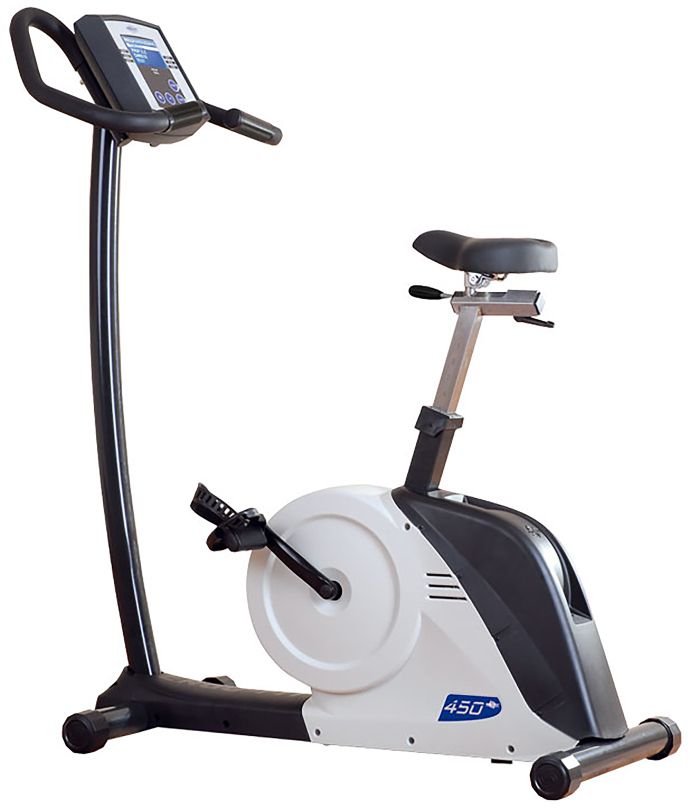 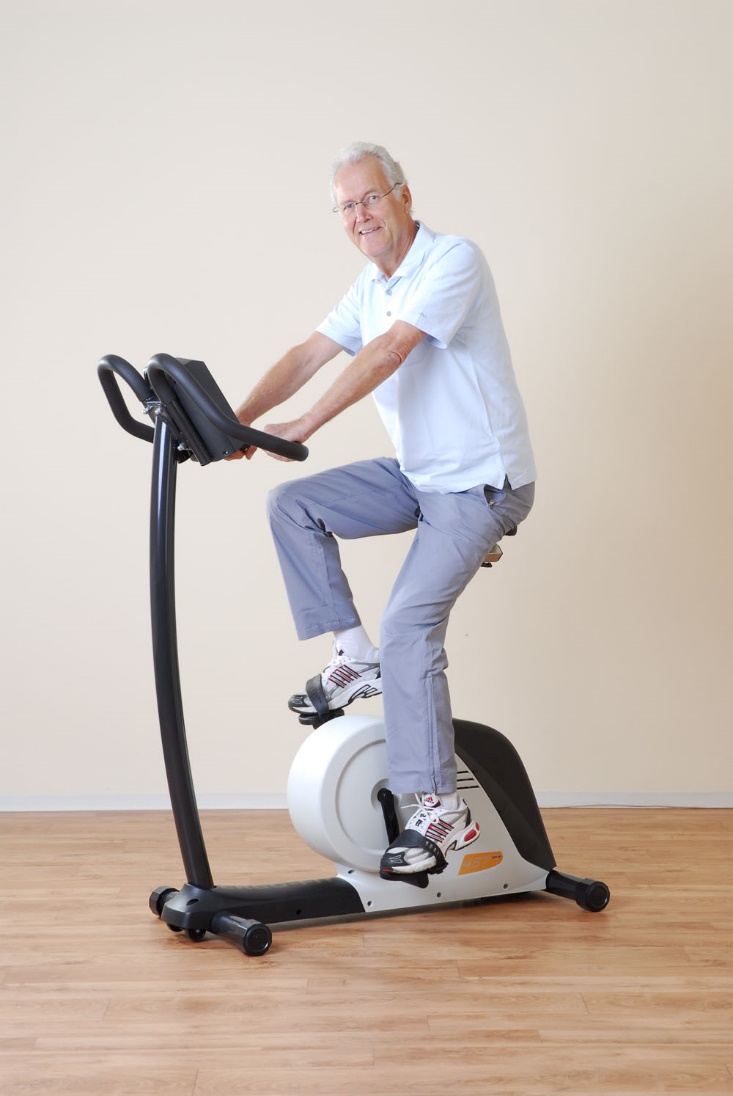 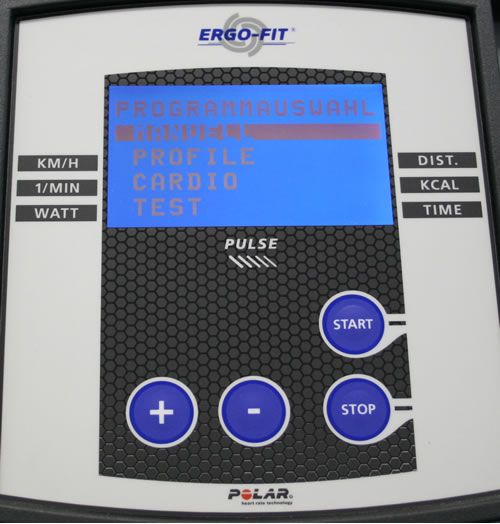 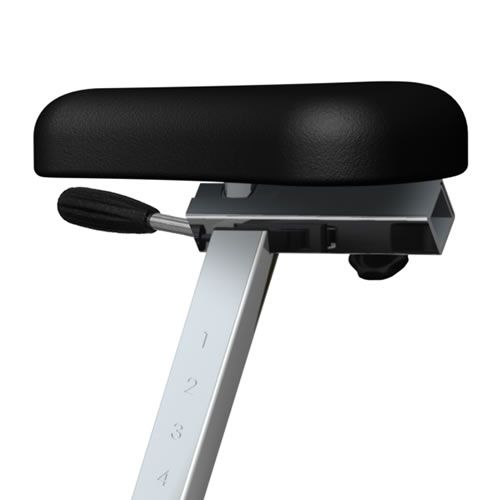 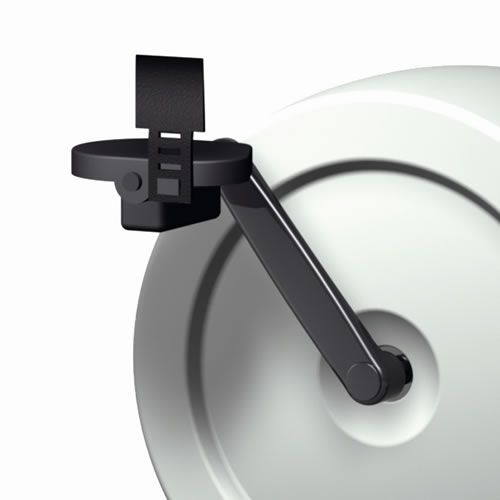 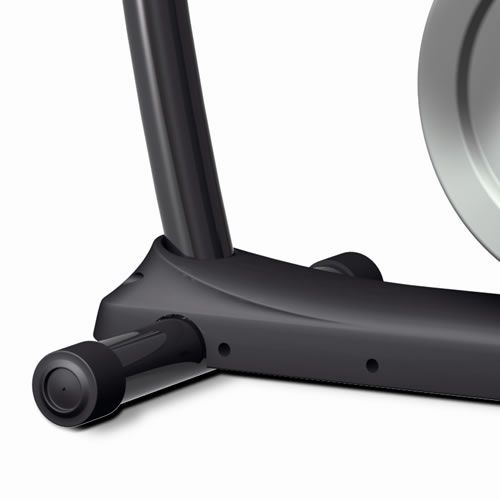 Horizontální rotoped (recumbent bike) ERGO-FIT Recumbent 4000 :Technické parametry:- Maximální hmotnost uživatele: 200 kg- Rozsah výkonu: 15 - 600 Wattů- Nastavení výkonu po 5 wattových krocích- Rozsah otáček pedálů za minutu: 20 - 120- Rozměry: 160 x 54 x 125 cm- Hmotnost:  79 kg- Nízká nástupní hrana: 8 cm- Nastavitelné ergonomicky tvarované sedlo a opěrka zad- Indukční elektromagnetická brzda- Moment setrvačnosti 11 +/- 2kg.m²- Zobrazení údajů na displeji: Výkon ve wattech, puls, čas, vzdálenost, rychlost, otáčky, převodový stupeň a kcal- Jednoduchá obsluha – přehledný, jednoduchý monochromatický LCD displej pouze se 4 membránovými tlačítky - 3 testovací programy PWC 130, 150 a 170- Tréninkové programy: 5 manuálních programů, uživatelské programy s kontrolou tepové frekvence, testovací  programy se změnou převodů, programy s proměnlivou zátěží, profilem tratě a tepové frekvence.- Možnost tréninku v režimu řazení převodových stupňů- Měření tepové frekvence: senzory v madlech a bezdrátově přes hrudní pás kompatibilní s POLAR (není součástí  recumbentu).- Transportní kolečka- Napájení : 230 V / 50 Hz- Zařízení odpovídá normě DIN EN 957 SA a bezpečnostní normě DIN EN 60335-1- Ergometr je určen pro rehabilitační, profesionální a komerční použitíZáruční doba: 36 měsícůZáruční doba na rám: 5 letCena za kus: 99.400,- Kč bez DPH  (120.274,- Kč vč. DPH)Cena za 2 kusy: 198.800,- Kč bez DPH  (240.548,- Kč vč. DPH)Cena je uvedena včetně dopravy k zákazníkovi, montáže, zprovoznění a zaškolení obsluhy.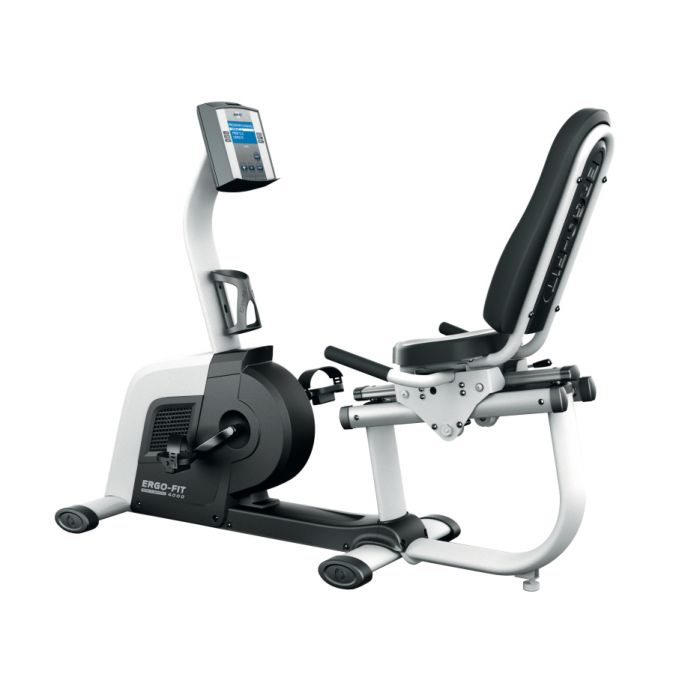 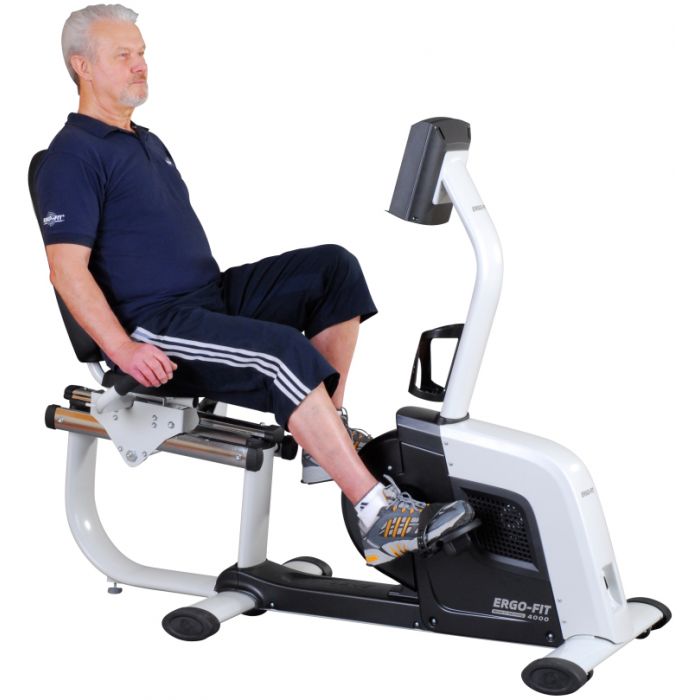 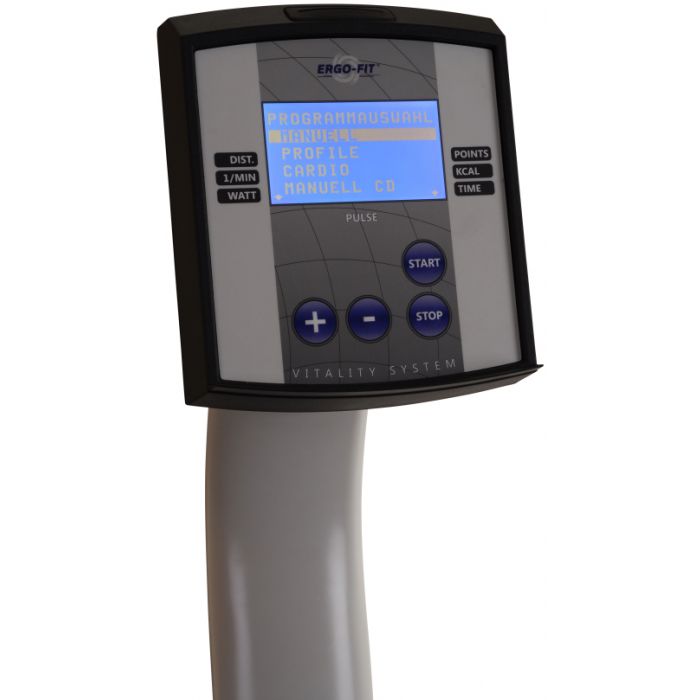 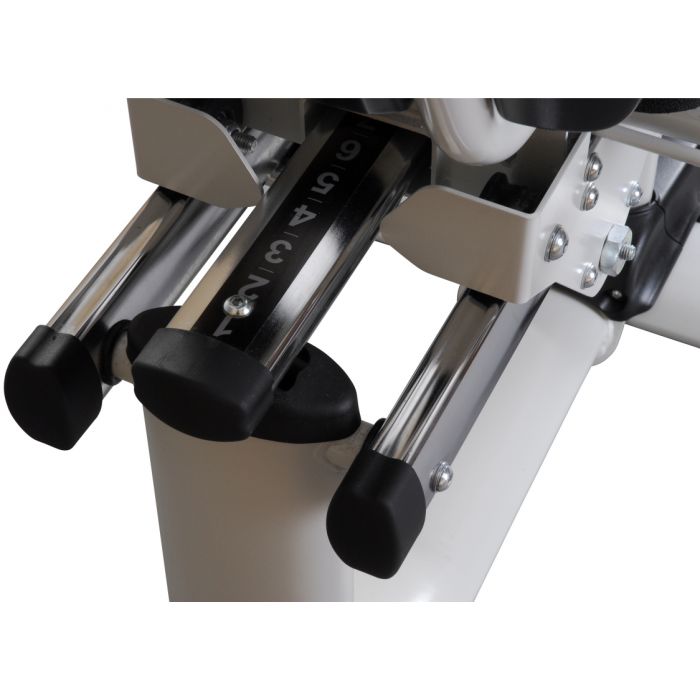 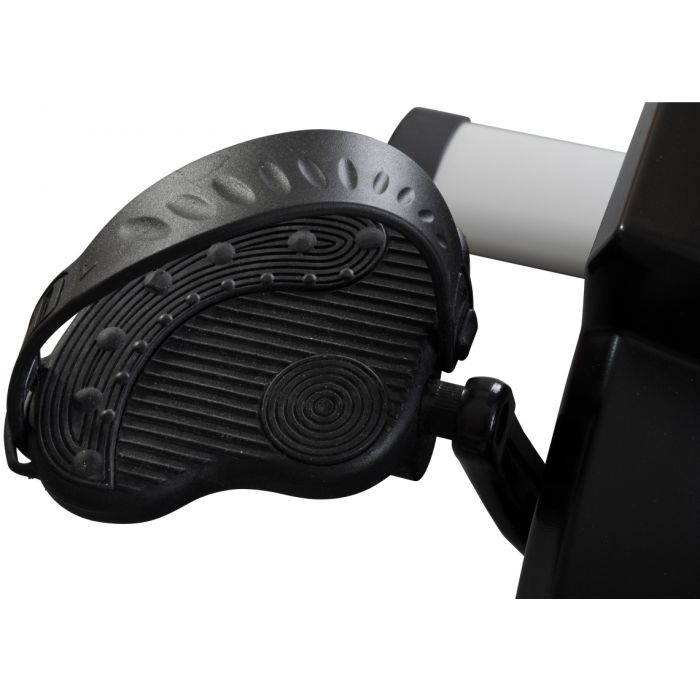 V Hostinném dne 9.8.2022S pozdravem Josef Vrbata - jednatelIntervento s.r.o.Dobrá mysl 659Hostinné 543 71tel.: e-mail: info@intervento.cz